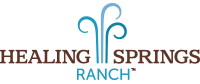 Requirements for Speakers Presenting at HSR In order to assist our clients in having an encouraging and balanced perspective of recovery we invite speakers who are active in recovery to share their experience, strength and hope with our clients. We are grateful for your interest in being one of those speakers. Before adding you to our schedule, there are a few items that we need to cover.Below is a list of requirements we ask to be achieved or agreed to before being invited to present at our facility. Six months or more of consecutive sobriety (abstaining from alcohol, drugs or any other mind-altering chemicals, un-prescribed medications, or medications used in an un-prescribed manner).If you are a former client of Healing Springs, we’re glad you wish to return to share your story. We invite all former clients that left HSR in good standing and did not discharge AMA or ASA and are able to meet all other requirements stated in this document. Actively working/participating in a program of recovery (AA, ACA, Celebrate Recovery, Refuge Recovery, Smart Recovery, therapy…).Willing to refrain from the use of obscenities during the presentation Will protect the anonymity of clients seen at HSR, especially with that of mutual acquaintances through treatment or otherwise. Will focus their story to what their experience was, what you did to make change in your life, what it was like to make that change, and what your life is like today. You are also encouraged to share the benefit and experience of the specific program, or combination of programs and/or therapy you chose while at HSR while still offering credence to other programs/paths to recovery that are offered or used. Keeping the above in mind and to prevent discord between programs and how they’re presented to clients, we ask that if there is a specific perspective or paradigm maintained by your program that you state it belongs to that program. Below are some examples.“We believe that addiction is about the wiring of our brain and recovery happens when we make changes in the brain.” “We believe that addiction is a spiritual malady, and recovery happens when someone has a spiritual experience.” “We believe addiction comes from early childhood trauma and is only resolved by working through that trauma.”By signing this form I agree to all of the above statements and requirementsSignature:_______________________________			Date:_____________________________________Copyright © 2019.  All information contained herein is the sole property of Healing Springs, LLC. Healing Springs, LLC reserves all rights and privileges regarding the use of this information. Any unauthorized use, such as distributing, copying, modifying, or reprinting, is not permitted. This document is not intended for reproduction or distribution. To obtain permission to reproduce or distribute this document contact Rachel Graham at Rachel.Graham@HealingSpringsRanch.com.